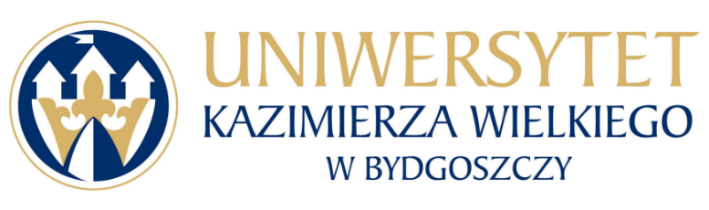 Bydgoszcz, dnia 23.11.2022 r.ZAPYTANIE OFERTOWE NR UKW/DZP-282-ZO-84/2022Uniwersytet Kazimierza Wielkiego w Bydgoszczy ul. Chodkiewicza 30, 85-064 Bydgoszcz występuje
z Zapytaniem Ofertowym na realizację zamówienia:Tytuł zamówienia: „Pakiet 170 godzin powdrożeniowych dla systemu SIMPLE.ERP na potrzeby Uniwersytetu Kazimierza Wielkiego w Bydgoszczy"2. Rodzaj zamówienia: usługa/ dostawa /roboty budowlane3. Termin realizacji zamówienia: Realizacja zamówienia odbywać się będzie w terminie od daty zawarcia umowy do dnia 2 czerwca 2023r. 4. Opis przedmiotu zamówienia: 4.1. Przedmiotem zamówienia jest świadczenie przez Wykonawcę usług Opieki powdrożeniowej dla  Rozwiązania indywidualnego.4.2. Wykonawca będzie realizował przedmiot zamówienia w związku z posiadaniem przez Zamawiającego prawa do eksploatacji oprogramowania SIMPLE.ERP (na mocy Licencji Klienta Końcowego, nr licencji 00004604), z prawem korzystania dla 59 równoczesnych operatorów.4.3. W skład SIMPLE.ERP posiadanego przez Zamawiającego i podlegającego przedmiotowi zamówienia  wchodzą moduły:1)	SIMPLE.ERP - ePIT Podatek PIT - wersja elektroniczna/ Podpis Elektroniczny2)	SIMPLE.ERP - FK Finanse i księgowość3)	SIMPLE.ERP - INFO Biblioteka funkcji SIMPLE.ERP dla MS Excel4)	SIMPLE.ERP - JPK Jednolity Plik Kontrolny5)	SIMPLE.ERP - MT Majątek trwały6)	SIMPLE.ERP - OT Obrót towarowy7)	SIMPLE.ERP - PER Zarządzanie Personelem8)	SIMPLE.ERP - BDG Budżetowanie Jednostek Administracyjnych9)	SIMPLE.ERP - BUD Zarządzanie projektami10)	SIMPLE.ERP - HRUMCP HR Umowy Cywilno-Prawne11)	SIMPLE.ERP - HRUMOP HR Umowy o pracę (WSO)12)	SIMPLE.ERP - PPK13)	SIMPLE.ERP – Integracja14)	SIMPLE.ERP – eZLA – e-Zwolnienia lekarskie15)	SIMPLE.ERP – RAPORT Serwer raportów16)	SIMPLE.ERP – HROPOTW Potwierdzenia PIT17)	SIMPLE.ERP – OBD Obieg dokumentów18)	SIMPLE.ERP – SYS Funkcjonalność Standardowa5. Miejsce wykonywania usługi:Siedziba Zamawiającego.6. WARUNKI UDZIAŁU W POSTĘPOWANIU6.1. O udzielenie zamówienia mogą ubiegać się Wykonawcy, którzy spełniają warunki dotyczące:1)	zdolności do występowania w obrocie gospodarczym:Zamawiający nie stawia warunku w powyższym zakresie.2)	uprawnień do prowadzenia określonej działalności gospodarczej lub zawodowej, o ile wynika to
        z odrębnych przepisów:Zamawiający nie stawia warunku w powyższym zakresie.3)	sytuacji ekonomicznej lub finansowej:Zamawiający nie stawia warunku w powyższym zakresie.4)	zdolności technicznej lub zawodowej:Zamawiający nie stawia warunku w powyższym zakresie.7. Opis sposobu obliczenia ceny:W ofercie należy podać proponowaną cenę brutto w PLN za całość wykonania przedmiotu zamówienia, będącą iloczynem godzin i stawki za godzinę usługi.Cena ofertowa brutto musi uwzględniać wszystkie koszty związane z realizacją przedmiotu zamówienia zgodnie z opisem przedmiotu zamówienia oraz projektem umowy określonymi w niniejszej Zapytaniu ofertowym. Cena podana na Formularzu Oferty jest ceną ostateczną, niepodlegającą negocjacji i wyczerpującą wszelkie należności Wykonawcy wobec Zamawiającego związane z realizacją przedmiotu zamówienia.Cena oferty powinna być wyrażona w złotych polskich (PLN) z dokładnością do dwóch miejsc po przecinku.Zamawiający nie przewiduje rozliczeń w walucie obcej.Jeżeli została złożona oferta, której wybór prowadziłby do powstania u zamawiającego obowiązku podatkowego zgodnie z ustawą z dnia 11 marca 2004 r. o podatku od towarów i usług (Dz. U. z 2020 r. poz. 106), dla celów zastosowania kryterium ceny lub kosztu zamawiający dolicza do przedstawionej w tej ofercie ceny kwotę podatku od towarów i usług, którą miałby obowiązek rozliczyć. W formularzu ofertowym uzupełniającym wykonawca ma obowiązek:1)	poinformowania Zamawiającego, że wybór jego oferty będzie prowadził do powstania u Zamawiającego obowiązku podatkowego;2)	wskazania nazwy (rodzaju) towaru lub usługi, których dostawa lub świadczenie będą prowadziły do powstania obowiązku podatkowego;3)	wskazania wartości towaru lub usługi objętego obowiązkiem podatkowym zamawiającego, bez kwoty podatku;4)	wskazania stawki podatku od towarów i usług, która zgodnie z wiedzą wykonawcy, będzie miała zastosowanie.9.   Wykonawca zobowiązany jest złożyć oświadczenie w w/w zakresie zgodnie ze wzorem zawartym w Formularzu Ofertowym uzupełniającym.  8. Kryterium wyboru:Przy wyborze najkorzystniejszej oferty Zamawiający będzie się kierował następującymi kryteriami oceny ofert:Zasady oceny ofert w poszczególnych kryteriach:2.1. Kryterium „cena”. Ocena dokonana zostanie na podstawie informacji o cenie ofertowej brutto zawartej w  systemowym formularzu ofertowym i przeliczona według wzoru:                                             Najniższa wartość kryterium Cena*C = ------------------------------------------------   x 100 pkt x 60%                                                           cena oferty badanej* spośród wszystkich złożonych ofert niepodlegających odrzuceniu3.  Punktacja przyznawana ofertom w poszczególnych kryteriach oceny ofert będzie liczona z dokładnością do dwóch miejsc po przecinku, zgodnie z zasadami arytmetyki.4.  W toku badania i oceny ofert Zamawiający może żądać od Wykonawcy wyjaśnień dotyczących treści złożonej oferty, w tym zaoferowanej ceny.5.   Zamawiający udzieli zamówienia Wykonawcy, którego oferta zostanie uznana za najkorzystniejszą.6. Jeżeli Zamawiający nie może wybrać najkorzystniejszej oferty z uwagi na to, że dwie lub więcej ofert przedstawia taki sam bilans ceny i innych kryteriów oceny ofert, Zamawiający wybiera spośród tych ofert ofertę, która:a) otrzymała najwyższą ocenę w kryterium o najwyższej wadze;b) jeżeli oferty otrzymały taką samą ocenę w kryterium o najwyższej wadze, Zamawiający wybiera ofertę z najniższą ceną;c) jeżeli nie można dokonać wyboru oferty w sposób, o którym mowa w ppkt. b), Zamawiający wzywa wykonawców, którzy złożyli te oferty, do złożenia w terminie określonym przez Zamawiającego ofert dodatkowych zawierających nową cenę.9. Termin, miejsce składania ofert i sposób przygotowania oferty:1. Każdy Wykonawca może złożyć tylko jedną ofertę.2. Wykonawca ponosi wszelkie koszty związane z przygotowaniem i złożeniem oferty.3. Ofertę należy przygotować na załączonym formularzu, w języku polskim i podpisać przez osobę upoważnioną do reprezentowania Wykonawcy (Wykonawców wspólnie ubiegających się o udzielenie zamówienia).4.	Oferta oraz wszelkie załączniki muszą być podpisane (czytelnie) przez osoby upoważnione do reprezentowania Wykonawcy. Oznacza to, iż jeżeli z dokumentu (ów) określającego (ych) status prawny Wykonawcy(ów) lub pełnomocnictwa (pełnomocnictw) wynika, iż do reprezentowania Wykonawcy(ów) upoważnionych jest łącznie kilka osób dokumenty wchodzące w skład oferty muszą być podpisane przez wszystkie te osoby.5. 	Upoważnienie osób podpisujących ofertę do jej podpisania musi bezpośrednio wynikać z dokumentów dołączonych do oferty. Oznacza to, że jeżeli upoważnienie takie nie wynika wprost z dokumentu stwierdzającego status prawny Wykonawcy (odpisu z właściwego rejestru lub zaświadczenia o wpisie do ewidencji działalności gospodarczej) to do oferty należy dołączyć skan oryginału lub skan poświadczonej kopii stosownego pełnomocnictwa wystawionego przez osoby do tego upoważnione.6. Podpisany (czytelnie przez osobę/y upoważnioną) formularz oferty wraz ze wszystkimi dokumentami należy zeskanować i przesłać drogą elektroniczną za pośrednictwem Platformy zakupowej (https://platformazakupowa.pl/ ) do dnia 29.11.2022r. godz. 10:00.Zamawiający dopuszcza złożenie oferty za pośrednictwem Platformy zakupowej prowadzonego postępowania w formie elektronicznej lub postaci elektronicznej opatrzonej podpisem zaufanym lub elektronicznym podpisem osobistym (e-dowód) do wyżej wyznaczonego terminu z zastrzeżeniem, iż pliki podpisywane profilem zaufanym, nie mogą być większe niż 10MB oraz pliki podpisywane w aplikacji eDoApp służącej do składania podpisu osobistego nie mogą być większe niż 5MBZamawiający zaleca zapisanie formularza w formacie .pdf7. Otwarcie złożonych ofert nastąpi w dniu 29.11.2022r. godz. 10:30.8. Złożone oferty mogą zostać wycofane lub zmienione przed ostatecznym upływem terminu składania ofert.9. W celu skrócenia czasu udzielenia odpowiedzi na pytania komunikacja między zamawiającym a wykonawcami odbywa się za pośrednictwem platformazakupowa.pl i formularza „Wyślij wiadomość do zamawiającego”. 10. Za datę przekazania (wpływu) oświadczeń, wniosków, zawiadomień oraz informacji przyjmuje się datę ich przesłania za pośrednictwem platformazakupowa.pl poprzez kliknięcie przycisku  „Wyślij wiadomość do zamawiającego” po których pojawi się komunikat, że wiadomość została wysłana do zamawiającego.11. Zamawiający będzie przekazywał wykonawcom informacje za pośrednictwem platformazakupowa.pl . Informacje dotyczące odpowiedzi na pytania, zmiany specyfikacji, zmiany terminu składania i otwarcia ofert Zamawiający będzie zamieszczał na platformie w sekcji “Komunikaty”. Korespondencja, której zgodnie z obowiązującymi przepisami adresatem jest konkretny wykonawca, będzie przekazywana za pośrednictwem platformazakupowa.pl do konkretnego wykonawcy.12. Wykonawca jako podmiot profesjonalny ma obowiązek sprawdzania komunikatów i wiadomości bezpośrednio na platformazakupowa.pl przesłanych przez zamawiającego, gdyż system powiadomień może ulec awarii lub powiadomienie może trafić do folderu SPAM.13. Oferty złożone po terminie nie będą podlegały ocenie.14. Konsekwencje złożenia oferty niezgodne z w/w opisem ponosi Wykonawca15. Termin na zadawanie pytań upływa w dniu: 25.11.2022r. do godziny 14:0010. Oświadczenia i dokumenty wymagane dla potwierdzenia spełniania przez Wykonawców warunków udziału w postępowaniu oraz o braku podstaw do wykluczenia:1) Aktualny odpis z właściwego rejestru lub z centralnej ewidencji i informacji o działalności gospodarczej, w przypadku:podmiotów posiadających osobowość prawną jak i spółek prawa handlowego nie posiadających osobowości prawnej – wyciąg z Krajowego Rejestru Sądowego,osób fizycznych wykonujących działalność gospodarczą – zaświadczenie o wpisie do rejestru CEIDG (Centralna Ewidencja i Informacja o Działalności Gospodarczej),działalności prowadzonej w formie spółki cywilnej – umowa spółki cywilnej lub zaświadczenie o wpisie do ewidencji działalności gospodarczej każdego ze wspólników.Jeżeli w kraju miejscu zamieszkania osoby lub w kraju, w którym Wykonawca ma siedzibę lub miejsce zamieszkania, nie wydaje się dokumentów, o których mowa w ust. 10 pkt. 1), zastępuje się je dokumentem zawierającym oświadczenie, w którym określa się także osoby uprawione do reprezentacji Wykonawcy, złożone przed właściwym organem sądowym, administracyjnym albo organem samorządu zawodowego lub gospodarczego odpowiednio kraju miejsca zamieszkania osoby lub kraju, w którym Wykonawca ma siedzibę lub miejsce zamieszkania lub przed notariuszem.Dokumenty, o których mowa powyżej,  powinny być wystawione nie wcześniej niż 6 miesięcy przed upływem terminu składania ofert. Zamawiający nie żąda ww dokumentów jeśli może je samodzielnie pobrać on-line z ogólnodostępnych rejestrów.2) Integralną częścią oferty jest wypełniony i podpisany Formularz ofertowy, stanowiący Zał. nr 1 do Zapytania ofertowego oraz Formularz cenowy stanowiący Zał. nr 2 do Zapytania ofertowego.  Nie złożenie wymaganych załączników, będzie skutkowało odrzuceniem oferty.3) Dokumenty wskazane w pkt. 6 pkt 6.2. do Zapytania ofertowego potwierdzający spełnienie warunków udziału w postępowaniu. 4) Pełnomocnictwo do podpisania oferty (oryginał lub kopia potwierdzona za zgodność z oryginałem przez osobę upoważnioną) względnie do podpisania innych dokumentów składanych wraz z ofertą, o ile prawo do ich podpisania nie wynika z innych dokumentów złożonych wraz z ofertą. Pełnomocnictwo do reprezentowania wszystkich Wykonawców wspólnie ubiegających się o udzielenie zamówienia, ewentualnie umowa o współdziałaniu, z której będzie wynikać przedmiotowe pełnomocnictwo (oryginał lub kopia potwierdzona za zgodność z oryginałem przez notariusza). Pełnomocnik może być ustanowiony do reprezentowania Wykonawców w postępowaniu, albo reprezentowania w postępowaniu i zawarcia umowy.5) Zgodnie z ustawą z dnia 13 kwietnia 2022 r. o szczególnych rozwiązaniach w zakresie przeciwdziałania wspieraniu agresji na Ukrainę oraz służących ochronie bezpieczeństwa narodowego (Dz.U. z 2022 r. poz. 835) z postępowania o udzielenie zamówienia wyklucza się wykonawców, o których mowa w art. 7 ust. 1 ustawy.Wszystkie dokumenty/załączniki muszą być podpisane (czytelnie)  przez osobę upoważnioną do składania oferty, sporządzone w języku polskim lub przetłumaczone na język polski. Dokumenty należy zeskanować i dołączyć do oferty oraz przesłać za pośrednictwem Platformie zakupowej prowadzonego postępowania.Zamawiający dopuszcza złożenie ww dokumentów w formie elektronicznej lub postaci elektronicznej opatrzonej podpisem zaufanym lub elektronicznym podpisem osobistym (e-dowód z zastrzeżeniem, iż pliki podpisywane profilem zaufanym, nie mogą być większe niż 10MB oraz pliki podpisywane w aplikacji eDoApp służącej do składania podpisu osobistego nie mogą być większe niż 5MB11. Termin i warunki płatności: Wykonawca otrzyma wynagrodzenie po wykonaniu przedmiotu zamówienia, przelewem w terminie do 30 dni licząc od daty wpływu do siedziby Zamawiającego prawidłowo wystawionej faktury.12. Zamawiający zastrzega sobie: 1. Prawo do wyboru oferty o cenie wyższej, przy czym w takim wypadku uzasadni dokonanie wyboru.2. Możliwość wyboru kolejnej wśród najkorzystniejszych ofert, jeżeli Wykonawca, którego oferta została wybrana jako najkorzystniejsza, nie dostarczył przedmiotu zamówienia w terminie określonym w pkt. 3 zapytania ofertowego.3. Możliwość dokonania poprawy omyłek pisarskich i rachunkowych w złożonej przez Wykonawcę ofercie.4. Prawo do odwołania ogłoszenia o zamówieniu w przypadku zaistnienia uzasadnionych przyczyn, jak również prawo unieważnienia ogłoszenia o zamówieniu bez podania przyczyny.5. Prawo do unieważnienia postępowania, gdy nie została złożona żadna oferta, lub gdy cena najkorzystniejszej oferty przewyższa kwotę, którą Zamawiający może przeznaczyć na sfinansowanie zamówienia13. Zgodnie z art. 13 ust. 1 i 2 rozporządzenia Parlamentu Europejskiego i Rady (UE) 2016/679 z dnia 27 kwietnia 2016 r. w sprawie ochrony osób fizycznych w związku z przetwarzaniem danych osobowych i w sprawie swobodnego przepływu takich danych oraz uchylenia dyrektywy 95/46/WE (ogólne rozporządzenie o ochronie danych) (Dz. Urz. UE L 119 z 04.05.2016, str. 1), dalej „RODO”, zamawiający informuje, że:administratorem Pani/Pana danych osobowych jest Uniwersytet Kazimierza Wielkiego z siedzibą przy ul. Chodkiewicza 30, 85-064 Bydgoszcz;administrator danych osobowych powołał Inspektora Ochrony Danych nadzorującego prawidłowość przetwarzania danych osobowych, z którym można skontaktować się za pośrednictwem adresu e-mail: iod@ukw.edu.pl;Pani/Pana dane osobowe przetwarzane będą na podstawie art. 6 ust. 1 lit. c RODO w celu związanym z postępowaniem o udzielenie zamówienia publicznego o sygn. UKW/DZP-282-ZO-84/2022  prowadzonym w trybie zapytania ofertowego;odbiorcami Pani/Pana danych osobowych będą osoby lub podmioty, którym udostępniona zostanie dokumentacja postępowania w oparciu o art. 8 oraz art. 96 ust. 3 ustawy z dnia 29 stycznia 2004 r. – Prawo zamówień publicznych (Dz. U. z 2017 r. poz. 1579 i 2018), dalej „ustawa Pzp”;  Pani/Pana dane osobowe będą przechowywane, zgodnie z art. 97 ust. 1 ustawy Pzp, przez okres 4 lat od dnia zakończenia postępowania o udzielenie zamówienia, a jeżeli czas trwania umowy przekracza 4 lata, okres przechowywania obejmuje cały czas trwania umowy;obowiązek podania przez Panią/Pana danych osobowych bezpośrednio Pani/Pana dotyczących jest wymogiem ustawowym określonym w przepisach ustawy Pzp, związanym z udziałem w postępowaniu o udzielenie zamówienia publicznego; konsekwencje niepodania określonych danych wynikają z ustawy Pzp;w odniesieniu do Pani/Pana danych osobowych decyzje nie będą podejmowane w sposób zautomatyzowany, stosowanie do art. 22 RODO;posiada Pani/Pan:na podstawie art. 15 RODO prawo dostępu do danych osobowych Pani/Pana dotyczących;na podstawie art. 16 RODO prawo do sprostowania Pani/Pana danych osobowych ;na podstawie art. 18 RODO prawo żądania od administratora ograniczenia przetwarzania danych osobowych z zastrzeżeniem przypadków, o których mowa w art. 18 ust. 2 RODO ;prawo do wniesienia skargi do Prezesa Urzędu Ochrony Danych Osobowych, gdy uzna Pani/Pan, że przetwarzanie danych osobowych Pani/Pana dotyczących narusza przepisy RODO;nie przysługuje Pani/Panu:w związku z art. 17 ust. 3 lit. b, d lub e RODO prawo do usunięcia danych osobowych;prawo do przenoszenia danych osobowych, o którym mowa w art. 20 RODO;na podstawie art. 21 RODO prawo sprzeciwu, wobec przetwarzania danych osobowych, gdyż podstawą prawną przetwarzania Pani/Pana danych osobowych jest art. 6 ust. 1 lit. c RODO.W przypadku przekazywania przez Wykonawcę przy składaniu oferty danych osobowych innych osób, Wykonawca zobowiązany jest do zrealizowania wobec tych osób, w imieniu Zamawiającego obowiązku informacyjnego wynikającego z art. 14 RODO i złożenia stosownego oświadczenia zawartego w formularzu ofertowym.14. W sprawie przedmiotu zamówienia należy kontaktować się z przedstawicielem Zamawiającego:w sprawach formalnych: Kamila Dziewanowska, zampub@ukw.edu.plZatwierdziłKanclerza UKWmgr Renata MalakNazwa kryteriumWagaMaksymalna ilość punktówCena 100%100Razem100 %100